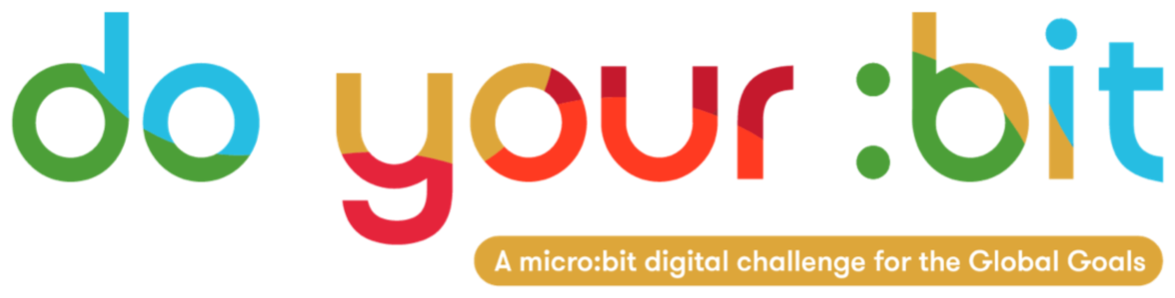 优质教育目标 4 简介 - 优质教育使用本指南向学生介绍“全球目标 4 - 优质教育”。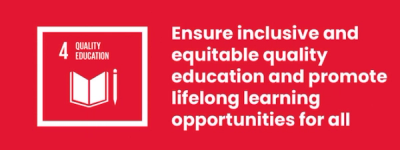 全球目标 4 是什么？“可持续发展目标 4：优质教育”是联合国于2015年确立的17项可持续发展目标之一。 你可以在我们的介绍指南中找到关于目标的更多信息。可持续发展目标 4 （SDG 4）是教育目标。 确保包容和公平的优质教育，让全民享有终身学习的机会。 教育有助于我们实现诸多其他目标。 它可以成为增长的途径，促进公共健康，并成为实现和平的垫脚石。活动下面是一些有助于你的学生将目标4与生活相结合的创意。 它们可以作为独立的活动，也可以按顺序开展。 活动1：探讨平等地获得“优质教育”的机会在这项活动中，我们将向学生介绍在教育机会方面的平等概念。
时长 - 15分钟给你的学生看这段讨论教育问题的视频。 https://www.youtube.com/watch?v=fE9dYM-P_l0对视频进行思考让学生们思考他们刚刚观看的内容。最令你感兴趣的是什么？你有什么感受？这段对话与你自己的生活有什么关系？通过数据调查教育平等情况解释全球目标4：优质教育是指世界各地的学生能否平等地接受教育，以及他们是否学到了成功所需的知识。 展示或分发一份 地图，显示世界各地受教育机会的不平等性。 点击在屏幕上放大页面，或将此页面下载为word文档。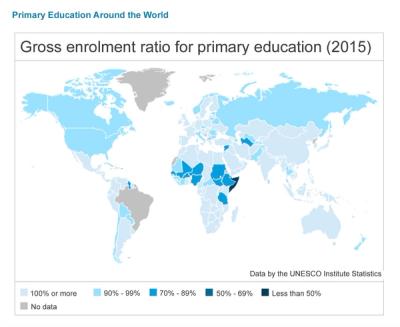 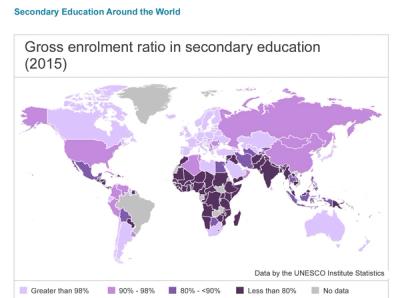 围绕地图进行讨论请学生们讨论以下问题：数据显示他们自己国家和大陆的教育机会是怎样的？与世界其他国家和大洲相比如何？学生们认为世界各地都有公平接受教育的机会吗？学生可能无法接受教育的原因是什么？ （例如附近没有学校，不得不工作、童婚、不能上网、战争、贫困）为了接受教育，我们需要哪些条件（例如，建设学校、培训和招聘教师、接入互联网、安全的社区、保护儿童的法律）。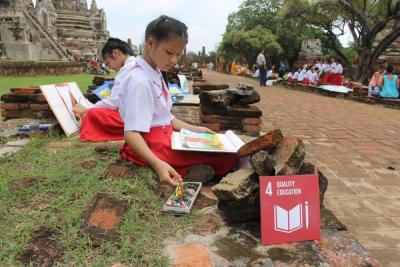 活动2：成为实况调查员 - 深入研究数据在这项活动中，学生将深入研究有关教育的数据，并制作一个信息图表海报。
时长 - 30分钟
调查数据事实要求学生以个人、双人或小组的形式进行工作。 首先看一下下面列出的数据事实。SDG 4 数据事实超过半数难民儿童没有上学。全世界科学、技术、工程和数学研究人员中，只有不到30%是女性。只有17%的国家制定了帮助在校残疾学生的法律。70%的年轻人说，他们无法解释气候变化。11至15岁的少年中有三分之一在学校受到霸凌。讨论学生感兴趣的事实。他们为什么认为这一点很重要？为什么会是这样？他们能否想办法解决这个问题？信息图表海报创作学生们应该选择一个他们感兴趣的事实，然后制作一张信息图表海报，把这个事实带入生活。 一个出色的信息图可视化数据，以吸引注意并传递信息。 海报应包括：A) 一条明确的信息或标题B) 帮助你理解数据的可视化效果C) 你关心的事情你可以在此处找到示例此处。 完成后，你可以在社交媒体上与全世界分享你的海报，并标记@theworldslesson，吸引全球观众！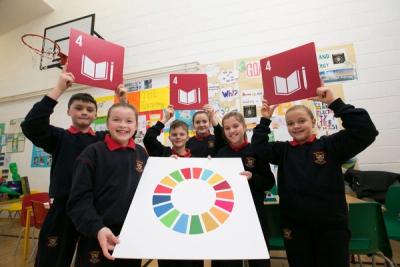 活动3：探索哪些因素有助于学习，哪些因素会妨碍学习在这个活动中，学生们将思考儿童学习的不同方式，以及这对于为所有 儿童提供优质教育的意义。
时长 - 45分钟介绍向学生提出以下问题，以强调每个人学习方式的不同：你想如何学习？哪些东西对你的学习最有帮助？当你在课上遇到困惑时，是什么帮助了你？ 这是否对每个人都有帮助？你是哪种类型的学习者？ 如果学生不确定这意味着什么，请解释他们即将进行探索。探索我们如何学习学习者的类型为学生写下以下列表以查看：视觉学习听觉学习动手学习
问学生是否知道这些术语的意思，然后给出一个或两个如下所列的例子。 然后要求学生提供更多的例子，一起为每个例子建立一个清单。视觉 （看图片、海报、闪卡、书籍和图表）听觉 （聆听类似讨论、对话、 歌曲、视频或音频书的内容）动手 （实际体验，学习者开始自己做一个过程）让学生举手 - 谁认为自己是视觉/听觉/动手学习者或混合型学习者？ 大家是否回答了相同的答案？ 如果我们问其他学校的学生，你认为他们的答案会相同还是不同？ 为什么相同/为什么不同呢？学习活动现在让学生们集中精力开展活动，这些活动往往是他们课程的一部分。 请他们想一想自己在课上最喜欢做的一些活动。请他们把这些活动写成一个清单，或记在便条上。 例子可以包括阅读书籍/观看视频/在互联网上进行调查。一旦他们一起列出了清单，就探讨他们的想法，并提出问题：为什么你认为这些活动有助于你学习？这些活动有共同之处吗？探索我们的学习障碍提醒学生，全球目标4的目的是确保所有儿童均能获得高质量的教育。 请学生查看活动列表并思考他们自己的学习环境。思考你的学习环境在我们的学校/教室/操场上，我们遇到了哪些学习障碍？ 没有正确或错误的答案，目的是让学生讨论这个话题，并思考妨碍学习的常见因素，如缺乏空间、设备破损、资源匮乏、环境嘈杂或寒冷等。扩大讨论面这些活动可以用来引发一场围绕改善社区教育机会的讨论。
关于你的教育，你有什么想要改变的吗？你能想出某种方法来帮助目前无法获得教育的儿童吗？你能想出办法来实现这一点吗？ 是否有现成的解决方案可供我们借鉴？利用这种反思性的讨论来强调全球目标4的必要性。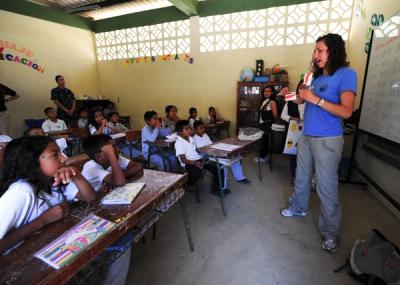 